1. Будова сполуки А (C8H11N) встановлена за даними утворення  із указаної сполуки А сполук Б (С8H10N2O, утворюється дією розчину NaNO2, хлоридної кислоти за t = 0–5 oC),  В (утворюється дією розчину HO3S–C6H4–N≡N+ , слаборозчинний у воді жовтий осад) і С (C8H12СlN, утворюється при взаємодії А та хлоридної кислоти, розчинна у воді) та відсутності взаємодії з (С2Н5СО)2О. Указати сполуки А, Б і С та надати фізико-хімічні характеристики цих сполук (агрегатний стан за н.у., розчинність, окрас, завбачити параметри поглинання тощо).Відповідь:  A: (CH3)2N–C6H5 ;                      B: НO3S–C6H4–N=N–C6H4–N(CH3)2;                     C: (CH3)2N–C6H5 ·HCl2. Описати хімічну реакцію, основним продуктом якої є 4'-хлоро-4-гідрокси-3-карбоксиазобензол та вказати реактиви, необхідні для її проведення.Відповідь: необхідні реактиви – 4-хлоранілін, саліцилова кислота, хлоридна кислота, натрій гідроксид, натрій нітрит. Реакція проходить за охолодження - t = 0–5 oC.Схема реакції: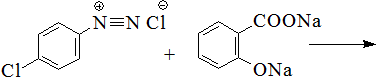 3.Опишіть перетворення пара-толуїдину в пара-метилфенілгідразин.Відповідь: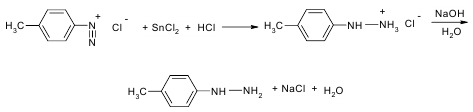 4.Запропонуйте схему ресинтезу фурациліну - семикарбазону 5-нітро-2-фурфуролу. Обгрунтувати необхідність використання реактивів.  Відповідь: 5. Запропонуйте схему часткового захисту просторово наближених гідроксильних груп D-глюкофуранози у вигляду ацеталю, використовуючи циклогексанон (запропонуйте синтез 1,2,5,6-ди-О-циклогексилиден-D-глюкофуранози та 1,2-О-циклогексилиден--D-глюкофуранози).Відповідь: Реакцію проводять протягом 20 хвилин використовучи подрібнену зневоднену  D-глюкозу (за відсутності води) ,  циклогексанон, як розчинник очищений діоксан, та як зневоднюючу і змішуючу таутомерну рівновагу в бік глюкофуранози сульфатну кислоту: Запропонуйте схему синтезу N-бензил-2,3,4-тетра-О-ацетил-β-D-глюкопіра-нозиламіну та поясніть необхідність використання реактивівВідповідь: 